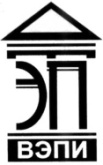 Автономная некоммерческая образовательная организациявысшего образования«Воронежский экономико-правовой институт»(АНОО ВО «ВЭПИ»)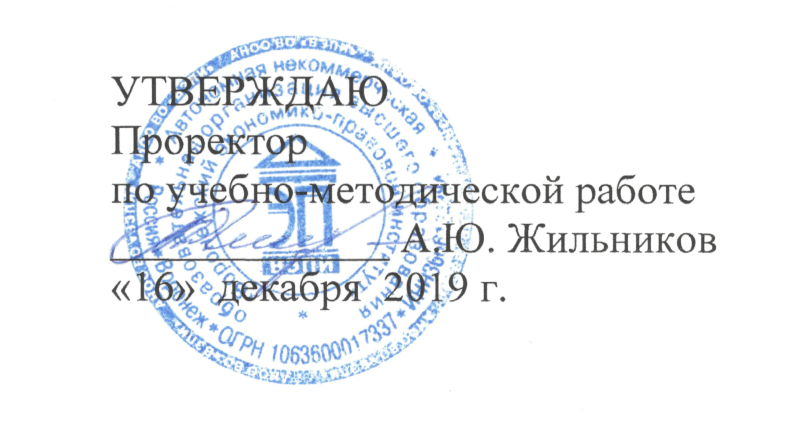 КАФЕДРА УГОЛОВНОГО ПРОЦЕССА И КРИМИНАЛИСТИКИРАБОЧАЯ ПРОГРАММА ДИСЦИПЛИНЫ (МОДУЛЯ)Использование специальных знаний в областисудебной медицины и психиатрии в профессиональной деятельности юриста(наименование дисциплины (модуля))Направление подготовки 	40.04.01 Юриспруденция		(код и наименование направления подготовки)Направленность (профиль) 	Правоохранительная		(наименование направленности (профиля))Квалификация выпускника 	Магистр		(наименование квалификации)Форма обучения 	Очная, заочная		(очная, очно-заочная, заочная)Воронеж2019Рабочая программа дисциплины (модуля) «Использование специальных знаний в области судебной медицины и психиатрии в профессиональной деятельности юриста» является составной частью основной профессиональной образовательной программы – образовательной программы высшего образования по направлению подготовки 40.04.01 Юриспруденция (направленность (профиль) Правоохранительная) и соответствует требованиям Федерального государственного образовательного стандарта высшего профессионального образования по направлению подготовки 030900 Юриспруденция (квалификация (степень) «магистр»).Рабочая программа обсуждена и одобрена на заседании кафедры уголовного процесса и криминалистики.Протокол от «13» ноября . № 2Составитель: кандидат психологических наук,доцент, доцент кафедры ПсихологииАНОО ВО «Воронежский 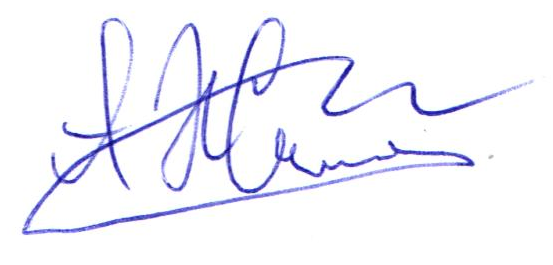 экономико-правовой институт»                                                       А.А. Жигулин                              Рецензенты: кандидат юридических наук,доцент, доцент кафедры Гражданскогоправа и процесса АНОО ВО «Воронежский экономико-правовой 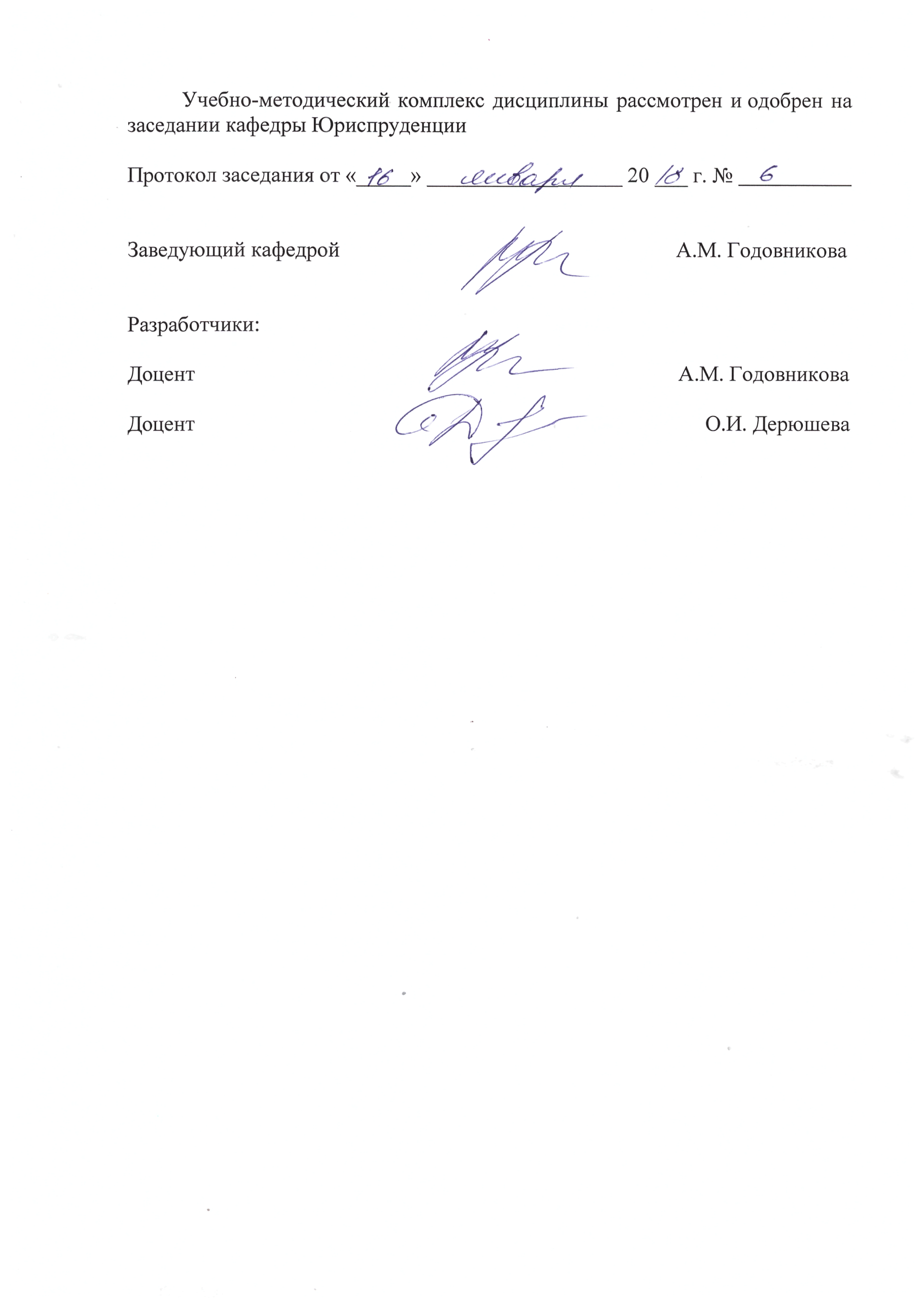 институт»                                                                                    А.М. Годовниковакандидат юридических наук,доцент кафедры	Гуманитарных дисциплин, гражданского и уголовного 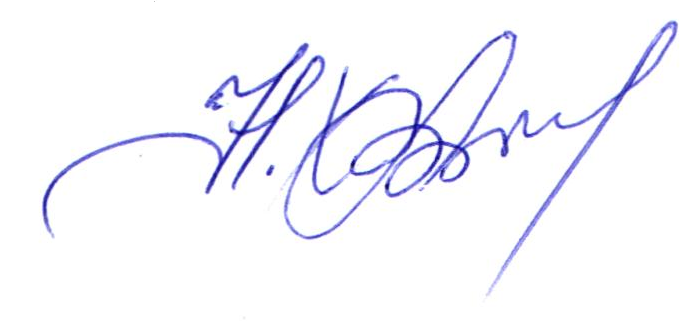 права ФГБОУ ВО Воронежский ГАУ                                                                               Н.А. ХузинаСОДЕРЖАНИЕРаздел 1. Планируемые результаты освоения образовательной программы, соотнесенные с планируемыми результатами освоения дисциплины (модуля)..	4Раздел 2. Объем и содержание дисциплины (модуля) 	5Раздел 3. Перечень основной и дополнительной учебной и научной литературы, необходимой для освоения дисциплины (модуля)	42Раздел 4. Материально-техническое и учебно-методическое обеспечение	44Раздел 1. Планируемые результаты освоения образовательной программы, соотнесенные с планируемыми результатами освоения дисциплины (модуля)В результате освоения дисциплины (модуля) формируется следующая компетенция: ПК-3, которая соотносится со следующими результатами освоения дисциплины (модуля):Раздел 2. Объем и содержание дисциплины (модуля)2.1. Темы (разделы) дисциплины (модуля) и трудоемкость по видам учебных занятий (в академических часах)2.1.1. Тематический план очной формы обучения2.1.2. Тематический план заочной формы обучения2.2. Содержание дисциплины (модуля), структурированное по темам (разделам)2.2.1. Для очной формы обучения:Содержание лекционного курсаСодержание занятий семинарского типаСодержание самостоятельной работы2.2.2. Для заочной формы обучения:Содержание лекционного курсаСодержание занятий семинарского типаСодержание самостоятельной работыРаздел 3. Перечень основной и дополнительной учебной и научной литературы, необходимой для освоения дисциплины (модуля):3.1. Основная литература:3.1.1. Основная учебная литература:1. Акопов В.И. Судебная медицина: учебник для вузов / В.И. Акопов. — 3-е изд., пер. и доп. — М.: Издательство Юрайт, 2019. — 478 с. — (Серия: Специалист). — ISBN 978-5-9916-2959-1 Текст: электронный // ЭБС Юрайт [сайт]. — URL: https://biblio-online.ru/book/sudebnaya-medicina-4268952. Витер В.И. Судебная медицина: учебник и практикум для вузов / В.И. Витер, А.Р. Поздеев, А.Ю. Вавилов. — 3-е изд., перераб. и доп. — Москва: Издательство Юрайт, 2019. — 315 с. — (Высшее образование). — ISBN 978-5-534-11122-4. Текст: электронный // ЭБС Юрайт [сайт]. — URL: www.biblio-online.ru/book/sudebnaya-medicina-444509 3. Горшков, А.В. Судебная психиатрия: учебное пособие / А. В. Горшков, Г. Р. Колоколов. — 2-е изд. — Саратов: Научная книга, 2019. - 69 c. — ISBN 978-5-9758-1784-6. Текст: электронный — URL: http://www.iprbookshop.ru/81084.html3.1.2. Основная научная литература:1. Тапалова, Р. Б. Судебная экспертиза : монография / Р. Б. Тапалова. — Алматы : Казахский национальный университет им. аль-Фараби, 2015. — 150 c. — ISBN 978-601-04-1373-3. — Текст : электронный // Электронно-библиотечная система IPR BOOKS : [сайт]. — URL: http://www.iprbookshop.ru/58453.html2. Лютынский, А. М. Доказательства и доказывание в уголовном судопроизводстве: процессуальные и криминалистические аспекты : монография / А. М. Лютынский. — Саратов : Вузовское образование, 2017. — 176 c. — ISBN 978-5-4487-0185-6. — Текст : электронный // Электронно-библиотечная система IPR BOOKS : [сайт]. — URL: http://www.iprbookshop.ru/73608.html3.2. Дополнительная литература:3.2.1. Дополнительная учебная литература:1. Судебно-медицинская экспертиза вещественных доказательств: учебное пособие для вузов / П.О. Ромодановский, Е.Х. Баринов, Е.В. Гридасов, М.М. Фокин. — 2-е изд. — Москва: Издательство Юрайт, 2019. — 170 с. — (Специалист). — ISBN 978-5-534-10438-7. Текст: электронный // ЭБС Юрайт [сайт]. — URL: www.biblio-online.ru/book/sudebno-medicinskaya-ekspertiza-veschestvennyh-dokazatelstv-430023 2. Судебная психиатрия: учебное пособие для студентов вузов обучающихся по специальности «Юриспруденция» / З.О. Георгадзе, А.В. Датий, Н.Н. Джачвадзе [и др.]; под редакцией З. О. Георгадзе. — 4-е изд. — М.: ЮНИТИ-ДАНА, 2017. — 255 c. — ISBN 978-5-238-01675-7. Текст: электронный — URL: http://www.iprbookshop.ru/81568.html 3. Баринов, Е. Х.  Судебно-медицинская экспертиза в гражданском судопроизводстве по медицинским делам : монография / Е. Х. Баринов. — 2-е изд., перераб. и доп. — Москва : Издательство Юрайт, 2020. — 181 с. — (Актуальные монографии). — ISBN 978-5-534-10045-7. — Текст : электронный // ЭБС Юрайт [сайт]. — URL: http://biblio-online.ru/bcode/4560173.2.2. Дополнительная научная литература и официальные справочно-библиографические и специализированные периодические издания:1. Малько А.В. Юридический энциклопедический словарь / А.В.  Малько. М.: Проспект, 2020. – 1136 с. 2. Государство и право. 3. Российское право: образование, практика, наука. 4. Международное уголовное право и международная юстиция. 5. Собрание законодательства. 6.Российская газета, включая Российскую газету – Неделя. Раздел 4. Материально-техническое и учебно-методическое обеспечение4.1. Специальные помещения:Учебные аудитории для проведения занятий лекционного и семинарского типов, текущего контроля и промежуточной аттестации;Специализированная аудитория, оборудованная для проведения занятий по криминалистике;Лаборатория профессиональной деятельности;Аудитория для самостоятельной работы обучающихся по направлению подготовки «Юриспруденция».Специальные помещения укомплектованы специализированной мебелью и техническими средствами обучения, обеспечивающими проведение занятий, в том числе в активных и интерактивных формах: 1. Рабочее место преподавателя (стол, стул); мебель ученическая; доска для письма мелом; баннеры; трибуна для выступлений, ученические столы и стулья.2. 30 персональных компьютеров с  доступом к сети Интернет и установленным лицензионным программным обеспечением; мультимедийный проектор; экран.3. Ультрафиолетовый осветитель ОЛД-41; микроскоп МБС-10; установка С-64 «Ель»; видеомагнитофон; набор дактилоскопических порошков; унифицированный чемодан для осмотра места происшествия; шкафы с криминалистическими экспонатами; доска.4.2. Электронные библиотечные системы:1. Электронно-библиотечная система «IPRbooks». Режим доступа: http://www.IPRbooks.ru/ 2. Электронная библиотечная система Юрайт: Режим доступа: https://biblio-online.ru/ 4.3. Электронные образовательные ресурсы:Рабочая программа дисциплины (модуля) «Использование специальных знаний в области судебной медицины и психиатрии в профессиональной деятельности юриста» размещена на официальном сайте АНОО ВО «ВЭПИ» в информационно-телекоммуникационной сети «Интернет» в разделе «Сведения об образовательной организации» / «Образование» / «Информация о рабочих программах дисциплин (по каждой дисциплине в составе образовательной программы) с приложением их копий» (http://vepi.ru/sveden/education/).Фонд оценочных средств для текущего контроля успеваемости и промежуточной аттестации по дисциплине «Использование специальных знаний в области судебной медицины и психиатрии в профессиональной деятельности юриста» размещен в электронной информационно-образовательной среде АНОО ВО «ВЭПИ» в разделе «ФОС» (http://vepi.ru/eios/fos/).4.4. Лицензионное программное обеспечение:1. Операционная система Windows; 2. Microsoft Office 2007; 3. Антивирус Eset NOD 32. 4.5. Современные профессиональные базы данных и информационные справочные системы4.5.1. Профессиональные базы данных:1. ГАС «Правосудие» (база данных судов судебной системы Российской Федерации, организационной структуре, полномочиях, сведений о размере и порядке уплаты государственной пошлины, находящихся в судах делах и принятых по ним судебным актам, порядке их обжалования, информации о порядке подачи и рассмотрения обращений граждан и прочей информации о деятельности). Режим доступа: https://sudrf.ru/4.5.2. Информационные справочные системы:1. Справочно-правовая система «КонсультантПлюс». Договор от 01.09.2020 № 75-2020/RDD; 2. Справочно-правовая система «Гарант». Договор от 05.11.2014 № СК6030/11/14.Лист регистрации изменений к рабочей программе дисциплины (модуля)Код компетенцииСодержание компетенцииПланируемые результаты освоения дисциплины (соответствующие содержанию дисциплины (модуля) знания, умения и навыки)ПК-3готовность к выполнению должностных обязанностей по обеспечению законности и правопорядка, безопасности личности, общества, государствазнать:нормативные правовые акты, регламентирующие использование специальных знаний в области судебной медицины и психиатрии в профессиональной деятельности юриста в процессе реализации уголовной политики, уметь:реализовывать нормы уголовно-процессуального права, регламентирующие использование специальных знаний в области судебной медицины и психиатрии в профессиональной деятельности по обеспечению законности и правопорядка, безопасности личности, общества, государства;владеть:навыками применения норм уголовно-процессуального права, регламентирующих использование специальных знаний в области судебной медицины и психиатрии в профессиональной деятельности по обеспечению законности и правопорядка, безопасности личности, общества, государства№п/пТема (раздел)дисциплины (модуля)Общая трудоёмкость (в часах)Виды учебных занятий, включая самостоятельную работу обучающихся и трудоемкость (в часах)Виды учебных занятий, включая самостоятельную работу обучающихся и трудоемкость (в часах)Виды учебных занятий, включая самостоятельную работу обучающихся и трудоемкость (в часах)Виды учебных занятий, включая самостоятельную работу обучающихся и трудоемкость (в часах)Виды учебных занятий, включая самостоятельную работу обучающихся и трудоемкость (в часах)Форма текущего контроля и промежуточной аттестации с указанием вида оценочных средств№п/пТема (раздел)дисциплины (модуля)Общая трудоёмкость (в часах)Аудиторные учебные занятияАудиторные учебные занятияАудиторные учебные занятияАудиторные учебные занятияСамостоятельная работа обучающихсяФорма текущего контроля и промежуточной аттестации с указанием вида оценочных средств№п/пТема (раздел)дисциплины (модуля)ВсегоЛекцииЛабораторный практикумПрактические занятияСеминарские занятияСамостоятельная работа обучающихсяФорма текущего контроля и промежуточной аттестации с указанием вида оценочных средствРаздел 1. Судебная медицинаРаздел 1. Судебная медицинаРаздел 1. Судебная медицинаРаздел 1. Судебная медицинаРаздел 1. Судебная медицинаРаздел 1. Судебная медицинаРаздел 1. Судебная медицинаРаздел 1. Судебная медицинаРаздел 1. Судебная медицина1.Тема 1. Специальные медицинские знания в деятельности юриста. Судебно-медицинская экспертиза, ее виды152229Устный опрос (список вопросов для устного опроса). Обсуждение доклада (темы докладов) Презентация (темы презентации)2.Тема 2. Судебно-медицинская танатология13229Устный опрос (список вопросов для устного опроса) Обсуждение доклада (темы докладов) 3.Тема 3. СМЭ телесных повреждений разных механизмов происхождения13229Устный опрос (список вопросов для устного опроса)Обсуждение доклада (темы докладов) Презентация (темы презентации)4.Тема 4. СМЭ живых лиц. Экспертная оценка степени тяжести вреда здоровью и половых состояний1129Устный опрос (список вопросов для устного опроса) Подготовка реферата (темы рефератов)Круглый стол (тема круглого стола)5.Тема 5. Судебно- медицинская экспертиза вещественных доказательств13229Устный опрос (список вопросов для устного опроса) Подготовка реферата (темы рефератов)Раздел 2. Судебная психиатрияРаздел 2. Судебная психиатрияРаздел 2. Судебная психиатрияРаздел 2. Судебная психиатрияРаздел 2. Судебная психиатрияРаздел 2. Судебная психиатрияРаздел 2. Судебная психиатрияРаздел 2. Судебная психиатрияРаздел 2. Судебная психиатрия6.Тема 6. Судебная психиатрия как наука. Нормативные основы судебной психиатрии13229Устный опрос (список вопросов для устного опроса)Разбор конкретных ситуаций (конкретные ситуации)Обсуждение доклада (темы докладов)Дискуссия (темы дискуссии)7.Тема 7. Судебно-психиатрическая экспертиза в уголовном процессе12210Устный опрос (список вопросов для устного опроса)Разбор конкретных ситуаций (конкретные ситуации)Подготовка реферата (темы рефератов)Анализ деловых ситуаций и имитационных моделей (деловые ситуации и имитационные модели)8.Тема 8 Общая психопатология.Характеристика психических расстройств различного происхождения, их симуляция162410Устный опрос (список вопросов для устного опроса)Обсуждение доклада (темы докладов)Мастер-класс экспертов (темы мастер-класса)тестирование и контрольная работаОбобщающее занятие22Промежуточная аттестацияЗачет (теоретические вопросы для проверки знаний и типовые задания для проверки умений и навыков к зачету)Итого:1084102074№п/пТема (раздел)дисциплины (модуля)Общая трудоёмкость (в часах)Виды учебных занятий, включая самостоятельную работу обучающихся и трудоемкость (в часах)Виды учебных занятий, включая самостоятельную работу обучающихся и трудоемкость (в часах)Виды учебных занятий, включая самостоятельную работу обучающихся и трудоемкость (в часах)Виды учебных занятий, включая самостоятельную работу обучающихся и трудоемкость (в часах)Виды учебных занятий, включая самостоятельную работу обучающихся и трудоемкость (в часах)Форма текущего контроля и промежуточной аттестации с указанием вида оценочных средств№п/пТема (раздел)дисциплины (модуля)Общая трудоёмкость (в часах)Аудиторные учебные занятияАудиторные учебные занятияАудиторные учебные занятияАудиторные учебные занятияСамостоятельная работа обучающихсяФорма текущего контроля и промежуточной аттестации с указанием вида оценочных средств№п/пТема (раздел)дисциплины (модуля)ВсегоЛекцииЛабораторный практикумПрактические занятияСеминарские занятияСамостоятельная работа обучающихсяФорма текущего контроля и промежуточной аттестации с указанием вида оценочных средствРаздел 1. Судебная медицинаРаздел 1. Судебная медицинаРаздел 1. Судебная медицинаРаздел 1. Судебная медицинаРаздел 1. Судебная медицинаРаздел 1. Судебная медицинаРаздел 1. Судебная медицинаРаздел 1. Судебная медицинаРаздел 1. Судебная медицина1.Тема 1. Специальные медицинские знания в деятельности юриста. Судебно-медицинская экспертиза, ее виды13229Устный опрос (список вопросов для устного опроса). Обсуждение доклада (темы докладов) Презентация (темы презентации)2.Тема 2. Судебно-медицинская танатология13229Устный опрос (список вопросов для устного опроса) Обсуждение доклада (темы докладов) 3.Тема 3. СМЭ телесных повреждений разных механизмов происхождения142210Устный опрос (список вопросов для устного опроса)Обсуждение доклада (темы докладов) Презентация (темы презентации)4.Тема 4. СМЭ живых лиц. Экспертная оценка степени тяжести вреда здоровью и половых состояний1129Устный опрос (список вопросов для устного опроса) Подготовка реферата (темы рефератов)Круглый стол (тема круглого стола)5.Тема 5. Судебно- медицинская экспертиза вещественных доказательств1129Устный опрос (список вопросов для устного опроса) Подготовка реферата (темы рефератов)Раздел 2. Судебная психиатрияРаздел 2. Судебная психиатрияРаздел 2. Судебная психиатрияРаздел 2. Судебная психиатрияРаздел 2. Судебная психиатрияРаздел 2. Судебная психиатрияРаздел 2. Судебная психиатрияРаздел 2. Судебная психиатрияРаздел 2. Судебная психиатрия6.Тема 6. Судебная психиатрия как наука. Нормативные основы судебной психиатрии142210Устный опрос (список вопросов для устного опроса)Разбор конкретных ситуаций (конкретные ситуации)Обсуждение доклада (темы докладов)Дискуссия (темы дискуссии)7.Тема 7. Судебно-психиатрическая экспертиза в уголовном процессе12210Устный опрос (список вопросов для устного опроса)Разбор конкретных ситуаций (конкретные ситуации)Подготовка реферата (темы рефератов)Анализ деловых ситуаций и имитационных моделей (деловые ситуации и имитационные модели)8.Тема 8 Общая психопатология.Характеристика психических расстройств различного происхождения, их симуляция162410Устный опрос (список вопросов для устного опроса)Обсуждение доклада (темы докладов)Мастер-класс     экспертов (темы мастер-класса)тестирование и контрольная работа9Промежуточная аттестацияЗачет (теоретические вопросы для проверки знаний и типовые задания для проверки умений и навыков к зачету)Итого:1084816764№Название темы (раздела) дисциплины (модуля)Содержание Раздел 1. Судебная медицинаРаздел 1. Судебная медицинаРаздел 1. Судебная медицина1.Тема 1. Специальные медицинские знания в деятельности юриста. Судебно-медицинская экспертиза, ее видыИнтерактивная лекцияПредмет, задачи и система судебной медицины. Взаимосвязь судебной медицины и других медицинских и юридических наук. Возникновение и основные этапы развития судебной медицины.Организация и структура судебно-медицинской службы в России. Правовое регулирование деятельности судебно-медицинской службы в России.Понятие судебно-медицинской экспертизы. Заключениесудебно-медицинской экспертизы как источники доказательств. Назначение экспертизы. Поводы для обязательного назначения судебно-медицинской экспертизы. Объекты и методы судебно-медицинской экспертизы. Виды судебно-медицинских экспертиз: первичная, дополнительная, повторная, комиссионная, комплексная.Участие врача-специалиста в следственных действиях (осмотре места происшествия и трупа на месте его обнаружения (ст. 180 УПК РФ), следственном эксперименте (ст. 183 УПК РФ), освидетельствовании и др. (ст. 178, 179 УПК РФ).Права, обязанности судебно-медицинского эксперта (ст. 82 УПК РФ) и ответственность (ст. 307 УК России) экспертов. Пределы компетенции судебно-медицинского эксперта. Отвод эксперта (ст. 23 УПК РФ).Структура акта судебно-медицинского исследования и заключения эксперта, порядок их составления и передачи органам предварительного расследования.2.Тема 2. Судебно-медицинская танатология Учение о смерти. Клиническая и биологическая смерть. Констатация смерти, ее первоначальные признаки и их определение. Ориентирующие и достоверные признаки смерти. Основы определения времени наступления смерти. Понятие о причине смерти. Судебно-медицинская классификация смерти.Изменения, наступающие в органах и тканях после смерти и их диагностическое значение. Суправитальные реакции. Ранние трупные изменения (охлаждение трупа, трупное окоченение, трупные пятна, частичное высыхание трупа, пергаментные пятна, аутолиз), их экспертное значение. Причины и условия, ускоряющие и замедляющие развитиеранних трупных изменений.Поздние трупные изменения (гниение, мумификация, образование жировоска, торфяное дубление), их экспертное значение. Причины и условия, способствующие возникновению и развитию поздних трупных изменений. Виды консервации трупов. Признаки повреждения трупа животными, рыбами, насекомыми и растениями.Судебно-медицинское значение изменений трупа, использование их для определения давности смерти и решения других экспертных вопросов.Правовая регламентация осмотра места происшествия (ст. 180 УПК РФ). Организация осмотра, его участники. Стадии осмотра: статическая, динамическая. Задачи участников осмотра трупа на месте его обнаружения (происшествия). Порядок и методика осмотра трупа. Обнаружение, изъятие, упаковка и направление на исследование вещественных доказательств биологического происхождения.Судебно-медицинская экспертиза трупа, основания ее назначения, организация производства. Порядок и последовательность проведения СМЭ трупа. Документация, оформляемая при судебно-медицинской экспертизе трупа.Эксгумация. Поводы и порядок производства. Исследование эксгумированного трупа. Реставрация трупов.Вопросы, разрешаемые экспертом, при основных видах насильственной смерти и их разрешение.Особенности СМЭ трупов новорожденных детей, скелетированных, гнилостно измененных и фрагментированных трупов.3.Тема 3. СМЭ телесных повреждений различных механизмов происхожденияПонятие травмы и травматизма. Основные классификации повреждений (по повреждающему фактору, характеру, степени вреда здоровью).Задачи и методы исследования повреждений в судебной медицине. Основные вопросы, разрешаемые при экспертизе механических повреждений. Порядок описания телесных повреждений.Основные виды механических травм, их морфологическая характеристика: ссадины, кровоподтеки, раны, вывихи и растяжения, повреждения внутренних органов, переломы, разрывы и отрывы органов, размятия, отделения и размозжения частей тела. Травмы с нарушением физиологических функций.Установление характера внешнего фактора и условий его воздействия. Отличие прижизненных повреждений от посмертных. Установление способности пострадавшего к действиям при смертельных ранениях.Повреждения тупыми предметами, механизм их действия и характер причиняемых ими повреждений. Повреждения, причиняемые частями тела человека (рукой, ногой, зубами) и предметами, находящимися в руке человека. Повреждения, возникающие при падении.Транспортная травма. Значение судебно-медицинской экспертизы при расследовании транспортных происшествий. Автомобильная травма и ее виды. Механизм образования и особенности повреждений при основных видах автомобильной травмы. Осмотр места дорожно-транспортного происшествия. Судебно-медицинская экспертиза повреждений, причиненных различными типами автомобиля. Мотоциклетная, тракторная, железнодорожная (рельсовая) травма, их виды, характер повреждений. Травма, причиняемая водным транспортом. Авиационная травма и ее виды.Повреждения острыми предметами. Механизмы повреждающего действия режущих, колющих, колюще-режущих, рубящих, стригущих и пилящих предметов. Морфологические особенности резаных, колотых, колото-резаных, рубленых и других повреждений. Возможности установления рода, вида и экземпляра острых предметов и механизмов их действия по особенностям повреждений.Огнестрельные повреждения. Повреждающие факторы выстрела. Механизмы действия огнестрельного снаряда на одежду, ткани и органы. Признаки повреждений при выстрелах с различного расстояния (выстрела «в упор», с близкого и неблизкого расстояния), методы распознавания. Сквозные, слепые, касательные пулевые ранения. Распознавание входной и выходной пулевых ран. Установление расстояния и дистанции выстрела. Особенности огнестрельных повреждений при выстреле через преграду. Повреждения дробовым (картечным) снарядом. Повреждения из атипичного, самодельного, пневматического и другого оружия. Возможности определения вида оружия по свойствам повреждений.Взрывная травма. Понятие о повреждениях при взрывах гранат, запалов, мин, снарядов, взрывчатых веществ.Повреждения и смерть от острого кислородного голодания, от действия крайних температур и других физических факторов. Сущность процесса дыхания. Понятие о гипоксии и видах механической асфиксии. Общая характеристика течения гипоксии, ее признаки, выявляемые при исследовании трупа.Механическая асфиксия от сдавления (странгуляционная и компрессионная асфиксия), асфиксия от закрытия (обтурационная асфиксия, асфиксия в замкнутом пространстве).Повреждения и смерть от действия высокой и низкой температур. Особенности СМЭ при местном и общем действии высокой температуры. Определение степени и площади ожога, повреждающего фактора при ожогах, прижизненные и посмертные признаки действия открытого пламени. Причины смерти от ожогов.Общее и местное действие низкой температуры. Признаки, определение степени и площади отморожений. Признаки наступления смерти от переохлаждения. Условия, способствующие смерти от переохлаждения.Электротравма. Механизм действия электрического тока.Условия, влияющие на исход электротравмы. Действие электротока на организм. Признаки электротравмы при наружном и внутреннем исследовании трупа. Электрометки, электрические ожоги, механические повреждения. Особенности осмотра места происшествия в случаях электротравмы от действия технического и атмосферного электричества.Естественный и техногенный радиоактивный фон. Поражающие факторы лучистой энергии. Внешние факторы облучения. Лучевая болезнь (острая, хроническая). Местные лучевые поражения. Порядок установления действия на организм лучистой энергии в судебной медицине.Действие повышенного барометрического давления. Баротравма. Декомпрессионная болезнь. Острая и хроническая кислородная интоксикация. Действие пониженного барометрического давления. Гипоксия. Декомпрессионныерасстройства. Судебно-медицинская диагностика повреждений, обусловленных изменениями барометрического давления. Причины наступления смерти.Судебно-медицинская токсикология. Понятие о ядах и отравлениях, условиях возникновения отравлений и методах их диагностики. Общие понятия о токсикокинетике. Условия, определяющие токсическое действие химических веществ. Происхождение отравлений и их исход.Отравление едкими ядами (кислотами, едкими щелочами), признаки и особенности СМЭ.Отравление ядами, действующими на кровь (окисью углерода; веществами, образующими метгемоглобин (бертолетова соль, нитрит натрия, анилин)), признаки и особенности СМЭ.Отравления деструктивными ядами (металлоидами и их соединениями, ртутью, сулемой, мышьяком), признаки и особенности СМЭ.Отравления ядами функционального действия (фенолом, синильной кислотой и ее соединениями, морфином, стрихнином, снотворными веществами, фосфорорганическими соединениями (ФОС), хлорорганическими соединения-ми (ДДТ), этиловым спиртом и суррогатами алкоголя, наркотическими и иными психоактивными веществами.Пищевые отравления. Пищевые отравления бактериального происхождения (токсикоинфекция) и небактериального происхождения.Судебно-медицинская диагностика отравления. Особенности осмотра места происшествия при подозрении на смерть от отравления. Вопросы, возникающие при экспертизе отравлений.4.Тема 4. СМЭ живых лиц. Экспертная оценка степени тяжести вреда здоровью и половых состоянийПоводы для судебно-медицинской экспертизы потерпевших, обвиняемых и других лиц; ее организация и проведение.Экспертиза по определению тяжести вреда, причиненного здоровью человека. Юридическая классификация телесных повреждений по причинению тяжести вреда здоровью. Медицинские критерии причинения тяжести вреда здоровью. Основные вопросы, разрешаемые экспертом.Экспертиза состояния здоровья, симуляции, членовредительства, диссимуляции, аггравации и искусственно вызванных болезней.Судебно-медицинское установление возраста. Поводы для экспертизы. Признаки для определения возраста.Судебно-медицинская экспертиза при спорных половых состояниях: определении половой зрелости, половой неприкосновенности, производительной способности, установление беременности, родов и аборта.Особенности СМЭ при расследовании преступлений против половой свободы и неприкосновенности.Понятие судебно-медицинской экспертизы по материалам следственных и судебных дел. Порядок назначения, поводы и организация этого вида экспертизы.Особенности назначения судебно-медицинских экспертиз по материалам дел, возбужденных в отношении медицинских работников за их профессиональные правонарушения. Объекты экспертиз: медицинские документы, заключения судебно-медицинских экспертиз, протоколы осмотра места происшествия и трупа на месте его обнаружения, допросов и др. Организация и методика проведения экспертиз по материалам дел.5.Тема 5. Судебно- медицинская экспертиза вещественных доказательствПонятие о вещественных доказательствах. Вещественные доказательства, подлежащие судебно-биологической, судебно-химической, судебно-гистологической, судебно-ботанической, физико-технической криминалистической) экспертизе. Выявление, изъятие вещественных доказательств, их упаковка и направление на исследование.Объекты биологического происхождения и порядок их исследования как вещественных доказательств.Экспертное исследование крови. Установление группы крови, половой и видовой принадлежности. Другие вопросы, решаемые при экспертизах крови.Исследование клеток, тканей, органов и выделений. Принципы и возможности экспертизы спермы, слюны, мочи, пота, потожировых следов. Исследование волос. Определение видовой, групповой и половой принадлежности волос. Исследование других биологических объектов. Вопросы, разрешаемые при экспертизах биологических объектов. Судебно-медицинские цитологические исследования.Физико-технические (медико-криминалистические) исследования. Судебно-медицинская трасология.Раздел 2. Судебная психиатрияРаздел 2. Судебная психиатрияРаздел 2. Судебная психиатрия6.Тема 6. Судебная психиатрия как наука. Нормативные основы судебной психиатрииИнтерактивная лекцияОпределение судебной психиатрии как науки и самостоятельной учебной дисциплины. Предмет судебной психиатрии, ее задачи, методы. Исторические аспекты развития судебной психиатрии.Понятие судебно-психиатрической экспертизы и ее задачи. Правовая регламентация и организационные вопросы судебной психиатрии.Основания и порядок назначения судебно-психиатрической экспертизы. Виды судебно-психиатрических экспертиз: амбулаторная, стационарная, в суде, в кабинете следователя, заочная, посмертная, комплексная.Круг вопросов, составляющих компетенцию эксперта-психиатра, его процессуальный статус, ответственность за заведомо ложное заключение, разглашение данных следствия и результатов экспертизы.Оформление результатов экспертизы. Особенности заключения по результатам судебно-психиатрической экспертизы. Оценка заключения следователем, дознавателем и судом.7.Тема 7. Судебно-психиатрическая экспертиза в уголовном процессеНормативные акты, регламентирующие правовое положение психически больных. Основные направления использования специальных знаний в области судебной психиатрии в процессуальной деятельности органов дознания, следствия, прокуратуры, суда и адвокатуры.Основания для назначения судебно-психиатрической экспертизы подозреваемых и обвиняемых в совершении преступлений. Причины назначения психиатрической экспертизы свидетелей и потерпевших. Предмет экспертизы, порядок ее проведения, вопросы, подлежащие разрешению.Психиатрическое освидетельствование осужденных, его особенности. Вопросы, подлежащие разрешению психиатром в отношении осужденных. Оценка органами следствия, дознания, прокуратуры, суда показаний лиц с психическими аномалиями и психически больных.Порядок досрочного освобождения осужденного судом от дальнейшего отбывания наказания при выявлении хронического психического заболевания, лишающего его способности оценивать свои действия и руководить ими.Методологические основы понятия вменяемости-невменяемости в уголовном праве и судебной психиатрии. Медицинские и юридические критерии невменяемости. Понятие ограниченной вменяемости. Правовые последствия признания лица невменяемым. Компетенция эксперта-психиатра при установлении невменяемости. Вопросы, подлежащие разрешению экспертом-психиатром.8.Тема 8 Общая психопатология. Характеристика психических расстройств различного происхождения, их симуляцияПсихическая норма и патология. Понятие об отдельных симптомах и синдромах психических заболеваний. Расстройства восприятия. Расстройства мышления. Расстройства памяти Расстройства эмоциональной сферы. Расстройства волевой сферы. Основные методы исследования психических функций (психопатологические, психологические, лабораторные и др.).Основные синдромы психических заболеваний и расстройств как основная психопатологическая единица.Шизофрения. Клинические признаки шизофрении, особенности ее течения. Причины и механизмы развития шизофренического процесса. Понятие об обострении и ремиссии, шизофреническом дефекте (стойкие изменения интеллекта и эмоционально-волевой сферы), шизофреническом слабоумии. Судебно-психиатрическая оценка шизофрении.Маниакально-депрессивный психоз. Понятие и признаки мании, депрессии, интермиссии. Судебно-психиатрическая оценка состояния больного в разных стадиях заболевания.Эпилепсия. Эпилептиформные синдромы. Основные признаки болезни (большие и малые припадки, психические эквиваленты, психозы, нарастающие изменения личности). Острые, затяжные и хронические эпилептические психозы; эпилептическое слабоумие. Судебно-психиатрическая оценка данных явлений.Психопатии, психопатоподобные нарушения, патологическое развитие личности). Понятие пограничных нервно-психических расстройств. Причины формирования психопатий, их отличие от собственно психических заболеваний (психозов). Различные виды психопатий (возбудимые, неустойчивые, истерические, паранойяльные), их классификация. Временные динамические сдвиги в клинике психопатий (психопатическая реакция, декомпенсация, патологическое развитие психопатической личности).Олигофрения (врожденное слабоумие). Причины олигофрении. Степени выраженности олигофрении (дебильность, имбицильность, идиотия). Особенности правонарушений, совершаемых лицами, страдающими олигофренией, их судебно-психиатрическая экспертиза.Инфекционные заболевания головного мозга. Сифилис центральной нервной системы, причины, формы, типы течения. Психические расстройства в острой и хронической стадиях энцефалита, в остром периоде и при отдаленныхпоследствиях менингита. Неврологические расстройства при менингитах и энцефалитах. Судебно-психиатрическая оценка.Алкоголизм, наркомания, токсикомания. Понятие о формировании синдрома зависимости при алкоголизме, наркомании, токсикомании; их основных клинических проявлениях. Течение наркомании и алкоголизма, нарастающая деградация личности, интоксикационные психозы, судебно-психиатрическая оценка. Интоксикационные психозы.Сосудистые заболевания головного мозга. Атеросклероз и гипертоническая болезнь. Психические нарушения при поражении сосудов головного мозга, их судебно-психиатрическая оценка.Инволюционные изменения психики в пожилом и старческом возрасте. Предстарческая (инволюционная) депрессия и предстарческий бредовый психоз. Старческое слабоумие. Болезнь Альцгеймера и болезнь Пика. Судебно-психиатрическое значение и оценка.Прогрессивный паралич, психические, физические и неврологические проявления. Понятие паралитического слабоумия.Травматические поражения головного мозга. Закрытые и открытые травматические поражения головного мозга. Психические расстройства при травматическом поражении головного мозга в остром периоде. Психические нарушения при травматическом поражении головного мозга в отдаленном периоде: нарушения сознания, психозы, церебрастения, травматическая эпилепсия, слабоумие, их судебно-психиатрическая оценка.Неврозы. Клинические проявления (неврастения, истерический невроз, невроз навязчивых состояний, депрессивный невроз). Реактивные психозы (аффективно-шоковые реакции, истерические психозы, реактивный параноид).Причины и условия возникновения реактивных состояний. Психическая травма. Психогенная реакция (невротические, психопатические, патохарактерологические, реакции оппозиции, отказа, имитации, компенсации).Кратковременные расстройства психической деятельности (исключительные состояния). Общие понятия об исключительных состояниях. Патологический аффект. Патологическое просоночное состояние. Задачи работников органов предварительного расследования при назначении экспертизы кратковременных расстройств психической деятельности. Судебно-психиатрическая оценка исключительных состояний.Виды симуляции психических заболеваний. Основные способы симуляции психических расстройств и заболеваний. Аггравация имеющихся симптомов. Методы распознавания симуляции и аггравации. Роль стационарного наблюдения и комплексного обследования. Оговоры и самооговоры психически больных.Поведение психически больных. Понятие общественной опасности психически больных и вопросы мотивации их действий. Понятие общественно опасного деяния психически больного и его отличие от понятия преступления. Задачи сотрудников правоохранительных органов в предупреждении общественно опасных действий со стороны психически больных, не изолированных от общества.Меры медицинского характера, предусмотренные законодательством в отношении психически больных, совершивших общественно опасное деяние. Принципы проведения принудительного и обязательного лечения, порядок его назначения, осуществления, изменения, прекращения. Неотложная госпитализация психически больных.№Название темы (раздела) дисциплины (модуля) СодержаниеРаздел 1. Судебная медицинаРаздел 1. Судебная медицинаРаздел 1. Судебная медицина1.Тема 1. Специальные медицинские знания в деятельности юриста. Судебно-медицинская экспертиза, ее видыИнтерактивная форма проведения занятий (презентация)Практическое занятие:План занятия (вопросы для изучения):1. Посещение Воронежского областного бюро судебно-медицинской экспертизы, знакомство с его работой2. Структура акта судебно-медицинского исследования и заключения эксперта, порядок их составления и передачи органам предварительного расследованияСеминарское занятие:План занятия (вопросы для изучения):1. Понятие о судебной медицине и судебно-медицинской экспертизе. Краткий исторический очерк развития отечественной судебной медицины.2. Процессуальные и организационные основы судебно-медицинской экспертизы в РФ.3. Нормативные правовые акты, регламентирующие использование специальных знаний в области судебной медицины и психиатрии.4. Закон РФ о государственной экспертной деятельности.5. Объекты исследования судебно-медицинской экспертизы.6. Пределы компетенции судебно-медицинского эксперта.Темы докладов:1. Организация судебно-медицинской деятельности в России.2. Особенности применения норм уголовно-процессуального права, регламентирующих использование специальных знаний в области судебной медицины3. Использование судебно-медицинских познаний для раскрытия и расследования преступлений.2.Тема 2. Судебно-медицинская танатология Практическое занятие:План занятия (вопросы для изучения):1. Реализация норм уголовно-процессуального права, регламентирующие использование специальных знаний в области судебной медицины при осмотре места происшествия (ст. 180 УПК РФ). Организация осмотра, его участники. Стадии осмотра: статическая, динамическая. Задачи участников осмотра трупа на месте его обнаружения (происшествия). Порядок и методика осмотра трупа. Обнаружение, изъятие, упаковка и направление на исследование вещественных доказательств биологического происхождения.2. Нормативные правовые акты, регламентирующие использование специальных знаний в области судебной медицины при назначении и производстве судебно-медицинской экспертизы трупа. Порядок и последовательность проведения СМЭ трупа. Документация, оформляемая при судебно-медицинской экспертизе трупа.Семинарское занятие:План занятия (вопросы для изучения):1. Клиническая и биологическая смерть. Констатация смерти, ее первоначальные признаки и их определение. Ориентирующие и достоверные признаки смерти.2. Изменения, наступающие в органах и тканях после смерти и их диагностическое значение. Ранние и поздние трупные изменения, их экспертное значение. Виды консервации трупов. Признаки повреждения трупа животными, рыбами, насекомыми и растениями.3. Эксгумация. Поводы и порядок производства. Исследование эксгумированного трупа. Реставрация трупов.4. Особенности СМЭ трупов новорожденных детей, скелетированных, гнилостно измененных и фрагментированных трупов.Темы докладов:1. Учение о смерти. 2. Клиническая и биологическая смерть. 3. Констатация смерти, ее первоначальные признаки и их определение.3.Тема 3. СМЭ телесных повреждений разных механизмов происхожденияИнтерактивная форма проведения занятий (презентация)Практическое занятие:План занятия (вопросы для изучения):1. Повреждения тупыми предметами, механизм их действия и характер причиняемых ими повреждений.2. Транспортная травма.3. Повреждения острыми предметами.4. Огнестрельные повреждения и взрывные травмы5. Повреждения и смерть от острого кислородного голодания6. Повреждения и смерть от действия высокой и низкой температур. Электротравма.7. Отравление различными ядами8. Порядок описания телесных повреждений.Семинарское занятие:План занятия (вопросы для изучения):1. Понятие травмы и травматизма. Основные классификации повреждений2. Применения норм уголовно-процессуального права, регламентирующих использование специальных знаний в области судебной медицины при исследовании повреждений. Основные вопросы, разрешаемые при экспертизе механических повреждений.3. Отличие прижизненных повреждений от посмертных4. Значение судебно-медицинской экспертизы при расследовании транспортных происшествий5. Понятие о гипоксии и видах механической асфиксии. Общая характеристика течения гипоксии6. Понятие о ядах и отравлениях, условиях возникновения отравлений и методах их диагностикиТемы докладов:1. Понятие травмы и травматизма.2. Вопросы, возникающие при экспертизе отравлений.4.Тема 4. СМЭ живых лиц. Экспертная оценка степени тяжести вреда здоровью и половых состоянийИнтерактивная форма проведения занятий (круглый стол)Семинарское занятие:План занятия (вопросы для изучения):1. Поводы для судебно-медицинской экспертизы потерпевших, обвиняемых и других лиц; ее организация и проведение.2. Экспертиза по определению тяжести вреда, причиненного здоровью человека. Юридическая классификация телесных повреждений по причинению тяжести вреда здоровью. Медицинские критерии причинения тяжести вреда здоровью3. Судебно-медицинское установление возраста. Поводы для экспертизы. Признаки для определения возраста4. Нормативные правовые акты, регламентирующие использование специальных знаний в области судебной медицины и психиатрии в профессиональной деятельности юриста в процессе реализации уголовной политики при расследовании преступлений против половой свободы и неприкосновенности5. Понятие судебно-медицинской экспертизы по материалам следственных и судебных дел. Порядок назначения, поводы и организация этого вида экспертизыТемы рефератов:1. Поводы для судебно-медицинской экспертизы потерпевших, обвиняемых и других лиц; ее организация и проведение.2. Экспертиза по определению тяжести вреда, причиненного здоровью человека.5.Тема 5. Судебно- медицинская экспертиза вещественных доказательствПрактическое занятие:План занятия (вопросы для изучения):1. Вещественные доказательства, подлежащие судебно-биологической, судебно-химической, судебно-гистологической, судебно-ботанической, физико-технической криминалистической) экспертизе.2. Выявление, изъятие вещественных доказательств, их упаковка и направление на исследование.3. Экспертное исследование крови. Установление группы крови, половой и видовой принадлежности.4. Исследование клеток, тканей, органов и выделений. Принципы и возможности экспертизы спермы, слюны, мочи, пота, потожировых следов. Исследование волос.5. Вопросы, разрешаемые при экспертизах биологических объектов.Семинарское занятие:План занятия (вопросы для изучения):1. Объекты биологического происхождения и порядок их исследования как вещественных доказательств.3. Судебно-медицинские цитологические исследования.4. Нормативные правовые акты, регламентирующие использование специальных знаний в области судебной медицины при производстве судебно-медицинских генетических исследований.5. Физико-технические (медико-криминалистические) исследованияТемы рефератов:Физико-технические (медико-криминалистические) исследования. Судебно-медицинская трасология.Раздел 2. Судебная психиатрияРаздел 2. Судебная психиатрияРаздел 2. Судебная психиатрия6.Тема 6. Судебная психиатрия как наука. Нормативные основы судебной психиатрииИнтерактивная форма проведения занятий (разбор конкретных ситуаций, дискуссия)Семинарское занятие:План занятия (вопросы для изучения):1. Определение судебной психиатрии как науки и самостоятельной учебной дисциплины. Предмет судебной психиатрии, ее задачи, методы.2. Понятие судебно-психиатрической экспертизы и ее задачи. Правовая регламентация и организационные вопросы судебной психиатрии.3. Нормативные правовые акты, регламентирующие использование специальных знаний в области судебной психиатрии в профессиональной деятельности юриста в процессе реализации уголовной политики.4. Основания и порядок назначения судебно-психиатрической экспертизы. Виды судебно-психиатрических экспертиз5. Круг вопросов, составляющих компетенцию эксперта-психиатра, его процессуальный статусТемы докладов:1. Особенности заключения по результатам судебно-психиатрической экспертизы. 2. Определение судебной психиатрии как науки и самостоятельной учебной дисциплины.7.Тема 7. Судебно-психиатрическая экспертиза в уголовном процессеИнтерактивная форма проведения занятий (разбор конкретных ситуаций)Анализ деловых ситуаций и имитационных моделейСеминарское занятие:План занятия (вопросы для изучения):1. Нормативные правовые акты, регламентирующие использование специальных знаний в области судебной психиатрии в профессиональной деятельности юриста в процессе реализации уголовной политики органами дознания, следствия, прокуратуры, суда и адвокатуры.2. Основания для назначения судебно-психиатрической экспертизы подозреваемых и обвиняемых в совершении преступлений.3. Причины назначения психиатрической экспертизы свидетелей и потерпевших.4. Психиатрическое освидетельствование осужденных, его особенности.5. Методологические основы понятия вменяемости-невменяемости в уголовном праве и судебной психиатрии. Медицинские и юридические критерии невменяемости.Темы рефератов:1. Нормативные акты, регламентирующие правовое положение психически больных. 2. Основные направления использования специальных знаний в области судебной психиатрии в процессуальной деятельности органов дознания, следствия, прокуратуры, суда и адвокатуры.8.Тема 8 Общая психопатология. Характеристика психических расстройств различного происхождения, их симуляцияМастер-класс экспертов по следующей тематике: - исключительные состояния в практике судебно-психиатрической экспертизы; - патологическое опьянение в практике судебно-психиатрической экспертизы; - патологический аффект.Практическое занятие:План занятия (вопросы для изучения):1. Шизофрения, ее судебно-психиатрическая оценка2. Маниакально-депрессивный психоз. Судебно-психиатрическая оценка состояния больного в разных стадиях заболевания.3. Эпилепсия. Эпилептиформные синдромы. Судебно-психиатрическая оценка данных явлений.4. Психопатии, психопатоподобные нарушения. Причины их формирования и отличие от собственно психических заболеваний (психозов).5. Олигофрения (врожденное слабоумие), их судебно-психиатрическая экспертиза.6. Инфекционные заболевания головного мозга, их судебно-психиатрическая оценка.7. Судебно-психиатрическая оценка алкоголизма, наркомании, токсикомании8. Неврозы, их клинические проявления, причины и условия возникновения9. Виды симуляции психических заболеваний. Основные способы симуляции психических расстройств и заболеваний.Семинарское занятие:План занятия (вопросы для изучения):1. Психическая норма и патология. Понятие об отдельных симптомах и синдромах психических заболеваний.2. Виды расстройств. Основные методы исследования психических функций3. Основные синдромы психических заболеваний и расстройств как основная психопатологическая единица.4. Меры медицинского характера, предусмотренные законодательством в отношении психически больных, совершивших общественно опасное деяние. Принципы проведения принудительного и обязательного лечения, порядок его назначенияТемы докладов:1. Психическая норма и патология. 2. Психопатии, психопатоподобные нарушения, патологическое развитие личности).3. Олигофрения (врожденное слабоумие).Тестирование и контрольная работа№Название темы (раздела) дисциплины (модуля) Содержание самостоятельной работы обучающихсяРаздел 1. Судебная медицинаРаздел 1. Судебная медицинаРаздел 1. Судебная медицина1.Тема 1. Специальные медицинские знания в деятельности юриста. Судебно-медицинская экспертиза, ее виды1. Что представляет собой судебная медицина как наука?2. В чем состоит основная задача судебной медицины?3. Перечислите объекты судебно-медицинской экспертизы.4. Укажите разницу в процессуальном положении специалиста и эксперта.5. Назовите поводы для назначения судебно-медицинской экспертизы.6. Что входит в полномочия судебно-медицинского эксперта2Тема 2. Судебно-медицинская танатология 1. Что обозначают термином «Клиническая смерть», «Биологическая смерть», «Смерть мозга»?2. На какие категории роды и виды подразделяется смерть человека?3. Что относят к первоначальным признакам смерти?4. Какие процессы обозначают как посмертные изменения, как их классифицируют?5. В чем состоит судебно-медицинское значение ранних и поздних посмертных  изменений?6. Какие методы и способы используют для ориентировочного суждения о давности наступления смерти в процессе осмотра трупа на месте его обнаружения?7. Наружный осмотр трупа на месте его обнаружения. 8. Порядок судебно-медицинского исследования трупа.9. Особые случаи судебно-медицинской экспертизы трупа. 10. Эксгумация3.Тема 3. СМЭ телесных повреждений разных механизмов происхождения1. Что понимают под термином «повреждение» («телесное повреждение») и «травмирующий предмет» («травмирующее орудие»)?2. Какие виды механических воздействий могут привести к образованию повреждений?3. Основные виды механических повреждений4.. Какие предметы по механизму воздействия относятся тупым твердым предметам (ТТП)? Каков механизм образования повреждений, причиняемых ими?5. Какие вопросы могут быть разрешены производством судебно-медицинской экспертизы в случае повреждений, причиненных человеку ТТП?1.Каков механизм образования огнестрельных повреждений?2. Что относят к дополнительным факторам (сопутствующим компонентам) выстрела?3. Какие требования предъявляются к организации  осмотра места происшествия и исследования трупа в  морге в случаях огнестрельной травмы?4. Какие орудия и травмы относятся к острым предметам?5. В чем особенности повреждений, образованных тем или иным видом острых предметов?6. Что такое механическая асфиксия, на какие виды и разновидности ее подразделяют?7. Каковы внешние признаки, свидетельствующие о наступлении смерти от механической асфиксии?8. Что относят к странгуляционной асфиксии и что к обтурационной асфиксии?9. Что обозначают термином «утопление»?10. Дайте определение понятиям «яд», «отравление», «токсическая и летальная доза вещества».11. Укажите основные пути поступления и выведения ядов из организма человека.12. В чем заключается местное и общее токсическое действие ядов?13. Каковы возможности судебно-медицинской экспертизы применительно к случаям отравления?4.Тема 4. СМЭ живых лиц. Экспертная оценка степени тяжести вреда здоровью и половых состояний1. Назовите поводы для назначения судебно-медицинской экспертизы живых лиц.2. В чем состоит отличие судебно-медицинской экспертизы живых лиц от судебно-медицинского освидетельствования?3. В чем отличие симуляции от аггравации, диссимуляции от дезаггравации?4. Что такое членовредительство и каким образом оно может быть осуществлено?5. Какие квалифицирующие признаки используют при определении тяжести вреда здоровью?6. Какие вопросы разрешаются производством судебно-медицинской экспертизы тяжести? 7. Что такое трудоспособность и какие виды принято выделять?8. В каких случаях и кем производится экспертиза стойкой  утраты трудоспособности?5.Тема 5. Судебно- медицинская экспертиза вещественных доказательств1. Какие материальные следы могут являться вещественными доказательствами биологического происхождения?2. Какую информацию о событиях происшествия можно получить по результатам исследования следов крови?3. В каких случаях волосы могут быть объектом судебно-медицинской экспертизы?4. Что является теоретической предпосылкой возможности проведения идентификации личности и установления родства методами исследования ДНК?Раздел 2. Судебная психиатрияРаздел 2. Судебная психиатрияРаздел 2. Судебная психиатрия6.Тема 6. Судебная психиатрия как наука. Нормативные основы судебной психиатрии1. Психика – отражение деятельности головного мозга.2. Различие между психическим заболеванием и психическим расстройством.3. Клинический основной и дополнительные методы исследования в судебной психиатрии.4. Субъекты судебной психиатрии и вопросы, решаемые в их отношении.5. Виды судебно-психиатрических экспертиз.7.Тема 7. Судебно-психиатрическая экспертиза в уголовном процессе1 Условия признания гражданина невменяемым.2. Особенности статьи 22 УК РФ.3. Необходимость статьи 81 УК РФ.4. Основания применения принудительных мер медицинского характера.5. Цель применения принудительных мер медицинского характера.6. Виды принудительных мер медицинского характера7. Вопросы, решаемые при экспертизе потерпевшего и свидетеля.8.Тема 8 Общая психопатология. Характеристика психических расстройств различного происхождения, их симуляция1. Понятие об иллюзиях и галлюцинациях2. Психосенсорные расстройства.3. Расстройства памяти по темпу и объему.4. Расстройство мышления по темпу, по характеру, по содержанию5. Нарушения эмоциональной сферы.6. Виды волевых расстройств: повышение волевой активности (гипербулия), понижение волевой активности (гипобулия), ее полное отсутствие (абулия).7. Виды расстройств сознания. Выключения сознания. Кома, сопор, оглушённость. Различные виды помрачения сознания.8. Виды эпилепсии.9. Кратковременные психические расстройства, рассматриваемые как эквиваленты судорожных припадков10. Хронические изменения психики, эпилептический характер, эпилептическое слабоумие.11. Основные виды психических расстройств при черепно-мозговых травмах:12. Этиология и патогенез шизофрении. Типы ее течения и экспертная оценка.13. Маниакально-депрессивный психоз, фазы течения.14. Психопатии.15. Наркомании, токсикомании, алкоголизм. Стадии развития зависимости. Судебно-психиатрическая оценка№Название темы (раздела) дисциплины (модуля)Содержание Раздел 1. Судебная медицинаРаздел 1. Судебная медицинаРаздел 1. Судебная медицина1.Тема 1. Специальные медицинские знания в деятельности юриста. Судебно-медицинская экспертиза, ее видыИнтерактивная лекцияПредмет, задачи и система судебной медицины. Взаимосвязь судебной медицины и других медицинских и юридических наук. Возникновение и основные этапы развития судебной медицины.Организация и структура судебно-медицинской службы в России. Правовое регулирование деятельности судебно-медицинской службы в России.Понятие судебно-медицинской экспертизы. Заключение судебно-медицинской экспертизы как источники доказательств. Назначение экспертизы. Поводы для обязательного назначения судебно-медицинской экспертизы. Объекты и методы судебно-медицинской экспертизы. Виды судебно-медицинских экспертиз: первичная, дополнительная, повторная, комиссионная, комплексная.Участие врача-специалиста в следственных действиях (осмотре места происшествия и трупа на месте его обнаружения (ст. 180 УПК РФ), следственном эксперименте (ст. 183 УПК РФ), освидетельствовании и др. (ст. 178, 179 УПК РФ).Права, обязанности судебно-медицинского эксперта (ст. 82 УПК РФ) и ответственность (ст. 307 УК России) экспертов. Пределы компетенции судебно-медицинского эксперта. Отвод эксперта (ст. 23 УПК РФ).Структура акта судебно-медицинского исследования и заключения эксперта, порядок их составления и передачи органам предварительного расследования.2.Тема 2. Судебно-медицинская танатология Учение о смерти. Клиническая и биологическая смерть. Констатация смерти, ее первоначальные признаки и их определение. Ориентирующие и достоверные признаки смерти. Основы определения времени наступления смерти. Понятие о причине смерти. Судебно-медицинская классификация смерти.Изменения, наступающие в органах и тканях после смерти и их диагностическое значение. Суправитальные реакции. Ранние трупные изменения (охлаждение трупа, трупное окоченение, трупные пятна, частичное высыхание трупа, пергаментные пятна, аутолиз), их экспертное значение. Причины и условия, ускоряющие и замедляющие развитиеранних трупных изменений.Поздние трупные изменения (гниение, мумификация, образование жировоска, торфяное дубление), их экспертное значение. Причины и условия, способствующие возникновению и развитию поздних трупных изменений. Виды консервации трупов. Признаки повреждения трупа животными, рыбами, насекомыми и растениями.Судебно-медицинское значение изменений трупа, использование их для определения давности смерти и решения других экспертных вопросов.Правовая регламентация осмотра места происшествия (ст. 180 УПК РФ). Организация осмотра, его участники. Стадии осмотра: статическая, динамическая. Задачи участников осмотра трупа на месте его обнаружения (происшествия). Порядок и методика осмотра трупа. Обнаружение, изъятие, упаковка и направление на исследование вещественных доказательств биологического происхождения.Судебно-медицинская экспертиза трупа, основания ее назначения, организация производства. Порядок и последовательность проведения СМЭ трупа. Документация, оформляемая при судебно-медицинской экспертизе трупа.Эксгумация. Поводы и порядок производства. Исследование эксгумированного трупа. Реставрация трупов.Вопросы, разрешаемые экспертом, при основных видах насильственной смерти и их разрешение.Особенности СМЭ трупов новорожденных детей, скелетированных, гнилостно измененных и фрагментированных трупов.3.Тема 3. СМЭ телесных повреждений различных механизмов происхожденияПонятие травмы и травматизма. Основные классификации повреждений (по повреждающему фактору, характеру, степени вреда здоровью).Задачи и методы исследования повреждений в судебной медицине. Основные вопросы, разрешаемые при экспертизе механических повреждений. Порядок описания телесных повреждений.Основные виды механических травм, их морфологическая характеристика: ссадины, кровоподтеки, раны, вывихи и растяжения, повреждения внутренних органов, переломы, разрывы и отрывы органов, размятия, отделения и размозжения частей тела. Травмы с нарушением физиологических функций.Установление характера внешнего фактора и условий его воздействия. Отличие прижизненных повреждений от посмертных. Установление способности пострадавшего к действиям при смертельных ранениях.Повреждения тупыми предметами, механизм их действия и характер причиняемых ими повреждений. Повреждения, причиняемые частями тела человека (рукой, ногой, зубами) и предметами, находящимися в руке человека. Повреждения, возникающие при падении.Транспортная травма. Значение судебно-медицинской экспертизы при расследовании транспортных происшествий. Автомобильная травма и ее виды. Механизм образования и особенности повреждений при основных видах автомобильной травмы. Осмотр места дорожно-транспортного происшествия. Мотоциклетная, тракторная, железнодорожная (рельсовая) травма, их виды, характер повреждений. Травма, причиняемая водным транспортом. Авиационная травма и ее виды.Повреждения острыми предметами. Механизмы повреждающего действия режущих, колющих, колюще-режущих, рубящих, стригущих и пилящих предметов. Морфологические особенности резаных, колотых, колото-резаных, рубленых и других повреждений. Возможности установления рода, вида острых предметов и механизмов их действия по особенностям повреждений.Огнестрельные повреждения. Повреждающие факторы выстрела. Механизмы действия огнестрельного снаряда на одежду, ткани и органы. Признаки повреждений при выстрелах с различного расстояния (выстрела «в упор», с близкого и неблизкого расстояния), методы распознавания. Сквозные, слепые, касательные пулевые ранения. Распознавание входной и выходной пулевых ран. Установление расстояния и дистанции выстрела. Особенности огнестрельных повреждений при выстреле через преграду. Повреждения дробовым (картечным) снарядом. Повреждения из атипичного, самодельного, пневматического и другого оружия. Возможности определения вида оружия по свойствам повреждений.Взрывная травма. Понятие о повреждениях при взрывах гранат, взрывчатых веществ.Повреждения и смерть от острого кислородного голодания, от действия крайних температур и других физических факторов. Сущность процесса дыхания. Понятие о гипоксии и видах механической асфиксии. Общая характеристика течения гипоксии, ее признаки, выявляемые при исследовании трупа.Механическая асфиксия от удавления (странгуляционная), сдавления (компрессионная), асфиксия от закрытия (обтурационная), асфиксия в замкнутом пространстве.Повреждения и смерть от действия высокой и низкой температур. Особенности СМЭ при местном и общем действии высокой температуры. Определение степени и площади ожога, повреждающего фактора при ожогах, прижизненные и посмертные признаки действия открытого пламени. Причины смерти при ожогах.Общее и местное действие низкой температуры. Признаки, определение степени отморожений. Признаки наступления смерти от переохлаждения. Условия, способствующие смерти от переохлаждения.Электротравма. Механизм действия электрического тока.Условия, влияющие на исход электротравмы. Действие электротока на организм. Признаки электротравмы при наружном и внутреннем исследовании трупа. Электрометки, электрические ожоги, механические повреждения. Особенности осмотра места происшествия в случаях электротравмы от действия технического и атмосферного электричества.Естественный и техногенный радиоактивный фон. Поражающие факторы лучистой энергии. Внешние факторы облучения. Лучевая болезнь (острая, хроническая). Местные лучевые поражения. Порядок установления действия на организм лучистой энергии в судебной медицине.Действие повышенного барометрического давления. Баротравма. Декомпрессионная болезнь. Острая и хроническая кислородная интоксикация. Действие пониженного барометрического давления. Декомпрессионные расстройства. Судебно-медицинская диагностика повреждений, обусловленных изменениями барометрического давления. Причины наступления смерти.Судебно-медицинская токсикология. Понятие о ядах и отравлениях, условиях возникновения отравлений и методах их диагностики. Условия, определяющие токсическое действие химических веществ. Отравления и их исход.Отравление едкими веществами (кислотами, едкими щелочами), признаки и особенности СМЭ.Отравление ядами, действующими на кровь (окисью углерода; веществами, образующими метгемоглобин (бертолетова соль, нитрит натрия, анилин), их признаки и особенности СМЭ.Отравления деструктивными ядами (металлоидами и их соединениями, ртутью, сулемой, мышьяком), признаки и особенности СМЭ.Отравления ядами функционального действия (фенолом, синильной кислотой и ее соединениями, морфином, стрихнином, снотворными веществами, фосфорорганическими соединениями (ФОС), хлорорганическими соединения-ми (ДДТ), этиловым спиртом и суррогатами алкоголя, наркотическими и иными психоактивными веществами.Пищевые отравления. Пищевые отравления бактериального происхождения (токсикоинфекция) и небактериального происхождения.Судебно-медицинская диагностика отравления. Особенности осмотра места происшествия при подозрении на смерть от отравления. Вопросы, возникающие при экспертизе отравлений.4.Тема 4. СМЭ живых лиц. Экспертная оценка степени тяжести вреда здоровью и половых состоянийПоводы для судебно-медицинской экспертизы потерпевших, обвиняемых и других лиц; ее организация и проведение.Экспертиза по определению тяжести вреда, причиненного здоровью человека. Юридическая классификация телесных повреждений по причинению тяжести вреда здоровью. Медицинские критерии причинения тяжести вреда здоровью. Основные вопросы, разрешаемые экспертом.Экспертиза состояния здоровья, симуляции, членовредительства, диссимуляции, аггравации и искусственно вызванных болезней.Судебно-медицинское установление возраста. Поводы для экспертизы. Признаки для определения возраста.Судебно-медицинская экспертиза при спорных половых состояниях: определении половой зрелости, половой неприкосновенности, производительной способности, установление беременности, родов и аборта.Особенности СМЭ при расследовании преступлений против половой свободы и неприкосновенности.Понятие судебно-медицинской экспертизы по материалам следственных и судебных дел. Порядок назначения, поводы и организация этого вида экспертизы.Особенности назначения судебно-медицинских экспертиз по материалам дел, возбужденных в отношении медицинских работников за их профессиональные правонарушения. Объекты экспертиз: медицинские документы, заключения судебно-медицинских экспертиз, протоколы осмотра места происшествия и трупа на месте его обнаружения, допросов и др. Организация и методика проведения экспертиз по материалам дел.5.Тема 5. Судебно- медицинская экспертиза вещественных доказательствПонятие о вещественных доказательствах. Вещественные доказательства, подлежащие судебно-биологической, судебно-химической, судебно-гистологической, судебно-ботанической, физико-технической криминалистической) экспертизе. Выявление, изъятие вещественных доказательств, их упаковка и направление на исследование.Объекты биологического происхождения и порядок их исследования как вещественных доказательств.Экспертное исследование крови. Установление группы крови, половой и видовой принадлежности. Другие вопросы, решаемые при экспертизах крови.Исследование клеток, тканей, органов и выделений. Принципы и возможности экспертизы спермы, слюны, мочи, пота, потожировых следов. Исследование волос. Определение видовой, групповой и половой принадлежности волос. Исследование других биологических объектов. Вопросы, разрешаемые при экспертизах биологических объектов. Судебно-медицинские цитологические исследования.Физико-технические (медико-криминалистические) исследования. Судебно-медицинская трасология.Раздел 2. Судебная психиатрияРаздел 2. Судебная психиатрияРаздел 2. Судебная психиатрия6.Тема 6. Судебная психиатрия как наука. Нормативные основы судебной психиатрииИнтерактивная лекцияОпределение судебной психиатрии как науки и самостоятельной учебной дисциплины. Предмет судебной психиатрии, ее задачи, методы. Исторические аспекты развития судебной психиатрии.Понятие судебно-психиатрической экспертизы и ее задачи. Правовая регламентация и организационные вопросы судебной психиатрии.Основания и порядок назначения судебно-психиатрической экспертизы. Виды судебно-психиатрических экспертиз: амбулаторная, стационарная, в суде, в кабинете следователя, заочная, посмертная, комплексная.Круг вопросов, составляющих компетенцию эксперта-психиатра, его процессуальный статус, ответственность за заведомо ложное заключение, разглашение данных следствия и результатов экспертизы.Оформление результатов экспертизы. Особенности заключения по результатам судебно-психиатрической экспертизы. Оценка заключения следователем, дознавателем и судом.7.Тема 7. Судебно-психиатрическая экспертиза в уголовном процессеНормативные акты, регламентирующие правовое положение психически больных. Основные направления использования специальных знаний в области судебной психиатрии в процессуальной деятельности органов дознания, следствия, прокуратуры, суда и адвокатуры.Основания для назначения судебно-психиатрической экспертизы подозреваемых и обвиняемых в совершении преступлений. Причины назначения психиатрической экспертизы свидетелей и потерпевших. Предмет экспертизы, порядок ее проведения, вопросы, подлежащие разрешению.Психиатрическое освидетельствование осужденных, его особенности. Вопросы, подлежащие разрешению психиатром в отношении осужденных. Оценка органами следствия, дознания, прокуратуры, суда показаний лиц с психическими аномалиями и психически больных.Порядок досрочного освобождения осужденного судом от дальнейшего отбывания наказания при выявлении хронического психического заболевания, лишающего его способности оценивать свои действия и руководить ими.Методологические основы понятия вменяемости-невменяемости в уголовном праве и судебной психиатрии. Медицинские и юридические критерии невменяемости. Понятие ограниченной вменяемости. Правовые последствия признания лица невменяемым. Компетенция эксперта-психиатра при установлении невменяемости. Вопросы, подлежащие разрешению экспертом-психиатром.8.Тема 8 Общая психопатология. Характеристика психических расстройств различного происхождения, их симуляцияПсихическая норма и патология. Понятие об отдельных симптомах и синдромах психических заболеваний. Расстройства восприятия. Расстройства мышления. Расстройства памяти Расстройства эмоциональной сферы. Расстройства волевой сферы. Основные методы исследования психических функций (психопатологические, психологические, лабораторные и др.).Основные синдромы психических заболеваний и расстройств как основная психопатологическая единица.Шизофрения. Клинические признаки шизофрении, особенности ее течения. Причины и механизмы развития шизофренического процесса. Понятие об обострении и ремиссии, шизофреническом дефекте (стойкие изменения интеллекта и эмоционально-волевой сферы), шизофреническом слабоумии. Судебно-психиатрическая оценка шизофрении.Маниакально-депрессивный психоз. Понятие и признаки мании, депрессии, интермиссии. Судебно-психиатрическая оценка состояния больного в разных стадиях заболевания.Эпилепсия. Эпилептиформные синдромы. Основные признаки болезни (большие и малые припадки, психические эквиваленты, психозы, нарастающие изменения личности). Острые, затяжные и хронические эпилептические психозы; эпилептическое слабоумие. Судебно-психиатрическая оценка данных явлений.Психопатии, психопатоподобные нарушения, патологическое развитие личности). Понятие пограничных нервно-психических расстройств. Причины формирования психопатий, их отличие от собственно психических заболеваний (психозов). Различные виды психопатий (возбудимые, неустойчивые, истерические, паранойяльные), их классификация. Временные динамические сдвиги в клинике психопатий (психопатическая реакция, декомпенсация, патологическое развитие психопатической личности).Олигофрения (врожденное слабоумие). Причины олигофрении. Степени выраженности олигофрении (дебильность, имбицильность, идиотия). Особенности правонарушений, совершаемых лицами, страдающими олигофренией, их судебно-психиатрическая экспертиза.Инфекционные заболевания головного мозга. Сифилис центральной нервной системы, причины, формы, типы течения. Психические расстройства в острой и хронической стадиях энцефалита, в остром периоде и при отдаленныхпоследствиях менингита. Неврологические расстройства при менингитах и энцефалитах. Судебно-психиатрическая оценка.Алкоголизм, наркомания, токсикомания. Понятие о формировании синдрома зависимости при алкоголизме, наркомании, токсикомании; их основных клинических проявлениях. Течение наркомании и алкоголизма, нарастающая деградация личности, интоксикационные психозы, судебно-психиатрическая оценка. Интоксикационные психозы.Сосудистые заболевания головного мозга. Атеросклероз и гипертоническая болезнь. Психические нарушения при поражении сосудов головного мозга, их судебно-психиатрическая оценка.Инволюционные изменения психики в пожилом и старческом возрасте. Предстарческая (инволюционная) депрессия и предстарческий бредовый психоз. Старческое слабоумие. Болезнь Альцгеймера и болезнь Пика. Судебно-психиатрическое значение и оценка.Прогрессивный паралич, психические, физические и неврологические проявления. Понятие паралитического слабоумия.Травматические поражения головного мозга. Закрытые и открытые травматические поражения головного мозга. Психические расстройства при травматическом поражении головного мозга в остром периоде. Психические нарушения при травматическом поражении головного мозга в отдаленном периоде: нарушения сознания, психозы, церебрастения, травматическая эпилепсия, слабоумие, их судебно-психиатрическая оценка.Неврозы. Клинические проявления (неврастения, истерический невроз, невроз навязчивых состояний, депрессивный невроз). Реактивные психозы (аффективно-шоковые реакции, истерические психозы, реактивный параноид).Причины и условия возникновения реактивных состояний. Психическая травма. Психогенная реакция (невротические, психопатические, патохарактерологические, реакции оппозиции, отказа, имитации, компенсации).Кратковременные расстройства психической деятельности (исключительные состояния). Общие понятия об исключительных состояниях. Патологический аффект. Патологическое просоночное состояние. Задачи работников органов предварительного расследования при назначении экспертизы кратковременных расстройств психической деятельности. Судебно-психиатрическая оценка исключительных состояний.Виды симуляции психических заболеваний. Основные способы симуляции психических расстройств и заболеваний. Аггравация имеющихся симптомов. Методы распознавания симуляции и аггравации. Роль стационарного наблюдения и комплексного обследования. Оговоры и самооговоры психически больных.Поведение психически больных. Понятие общественной опасности психически больных и вопросы мотивации их действий. Понятие общественно опасного деяния психически больного и его отличие от понятия преступления. Задачи сотрудников правоохранительных органов в предупреждении общественно опасных действий со стороны психически больных, не изолированных от общества.Меры медицинского характера, предусмотренные законодательством в отношении психически больных, совершивших общественно опасное деяние. Принципы проведения принудительного и обязательного лечения, порядок его назначения, осуществления, изменения, прекращения. Неотложная госпитализация психически больных.№Название темы (раздела) дисциплины (модуля) СодержаниеРаздел 1. Судебная медицинаРаздел 1. Судебная медицинаРаздел 1. Судебная медицина1.Тема 1. Специальные медицинские знания в деятельности юриста. Судебно-медицинская экспертиза, ее видыИнтерактивная форма проведения занятий (презентация)Семинарское занятие:План занятия (вопросы для изучения):1. Посещение Воронежского областного бюро судебно-медицинской экспертизы, знакомство с его работой2. Структура акта судебно-медицинского исследования и заключения эксперта, порядок их составления и передачи органам предварительного расследования3. Понятие о судебной медицине и судебно-медицинской экспертизе. Краткий исторический очерк развития отечественной судебной медицины.4. Процессуальные и организационные основы судебно-медицинской экспертизы в РФ.5. Нормативные правовые акты, регламентирующие использование специальных знаний в области судебной медицины и психиатрии.6. Закон РФ о государственной экспертной деятельности.7. Объекты исследования судебно-медицинской экспертизы.8. Пределы компетенции судебно-медицинского эксперта.Темы докладов:1. Организация судебно-медицинской деятельности в России.2. Особенности применения норм уголовно-процессуального права, регламентирующих использование специальных знаний в области судебной медицины3. Использование судебно-медицинских познаний для раскрытия и расследования преступлений.2.Тема 2. Судебно-медицинская танатология Практическое занятие:План занятия (вопросы для изучения):1. Реализация норм уголовно-процессуального права, регламентирующие использование специальных знаний в области судебной медицины при осмотре места происшествия (ст. 180 УПК РФ). Организация осмотра, его участники. Стадии осмотра: статическая, динамическая. Задачи участников осмотра трупа на месте его обнаружения (происшествия). Порядок и методика осмотра трупа. Обнаружение, изъятие, упаковка и направление на исследование вещественных доказательств биологического происхождения.2. Нормативные правовые акты, регламентирующие использование специальных знаний в области судебной медицины при назначении и производстве судебно-медицинской экспертизы трупа. Порядок и последовательность проведения СМЭ трупа. Документация, оформляемая при судебно-медицинской экспертизе трупа.Семинарское занятие:План занятия (вопросы для изучения):1. Клиническая и биологическая смерть. Констатация смерти, ее первоначальные признаки и их определение. Ориентирующие и достоверные признаки смерти.2. Изменения, наступающие в органах и тканях после смерти и их диагностическое значение. Ранние и поздние трупные изменения, их экспертное значение. Виды консервации трупов. Признаки повреждения трупа животными, рыбами, насекомыми и растениями.3. Эксгумация. Поводы и порядок производства. Исследование эксгумированного трупа. Реставрация трупов.4. Особенности СМЭ трупов новорожденных детей, скелетированных, гнилостно измененных и фрагментированных трупов.Темы докладов:1. Учение о смерти. 2. Клиническая и биологическая смерть. 3. Констатация смерти, ее первоначальные признаки и их определение.3.Тема 3. СМЭ телесных повреждений разных механизмов происхожденияИнтерактивная форма проведения занятий (презентация)Практическое занятие:План занятия (вопросы для изучения):1. Повреждения тупыми предметами, механизм их действия и характер причиняемых ими повреждений.2. Транспортная травма.3. Повреждения острыми предметами.4. Огнестрельные повреждения и взрывные травмы5. Повреждения и смерть от острого кислородного голодания6. Повреждения и смерть от действия высокой и низкой температур. Электротравма.7. Отравление различными ядами8. Порядок описания телесных повреждений.Семинарское занятие:План занятия (вопросы для изучения):1. Понятие травмы и травматизма. Основные классификации повреждений2. Применения норм уголовно-процессуального права, регламентирующих использование специальных знаний в области судебной медицины при исследовании повреждений. Основные вопросы, разрешаемые при экспертизе механических повреждений.3. Отличие прижизненных повреждений от посмертных4. Значение судебно-медицинской экспертизы при расследовании транспортных происшествий5. Понятие о гипоксии и видах механической асфиксии. Общая характеристика течения гипоксии6. Понятие о ядах и отравлениях, условиях возникновения отравлений и методах их диагностикиТемы докладов:1. Понятие травмы и травматизма.2. Вопросы, возникающие при экспертизе отравлений.4.Тема 4. СМЭ живых лиц. Экспертная оценка степени тяжести вреда здоровью и половых состоянийИнтерактивная форма проведения занятий (круглый стол)Семинарское занятие:План занятия (вопросы для изучения):1. Поводы для судебно-медицинской экспертизы потерпевших, обвиняемых и других лиц; ее организация и проведение.2. Экспертиза по определению тяжести вреда, причиненного здоровью человека. Юридическая классификация телесных повреждений по причинению тяжести вреда здоровью. Медицинские критерии причинения тяжести вреда здоровью3. Судебно-медицинское установление возраста. Поводы для экспертизы. Признаки для определения возраста4. Нормативные правовые акты, регламентирующие использование специальных знаний в области судебной медицины и психиатрии в профессиональной деятельности юриста в процессе реализации уголовной политики при расследовании преступлений против половой свободы и неприкосновенности5. Понятие судебно-медицинской экспертизы по материалам следственных и судебных дел. Порядок назначения, поводы и организация этого вида экспертизыТемы рефератов:1. Поводы для судебно-медицинской экспертизы потерпевших, обвиняемых и других лиц; ее организация и проведение.2. Экспертиза по определению тяжести вреда, причиненного здоровью человека.5.Тема 5. Судебно- медицинская экспертиза вещественных доказательствПрактическое занятие:План занятия (вопросы для изучения):1. Вещественные доказательства, подлежащие судебно-биологической, судебно-химической, судебно-гистологической, судебно-ботанической, физико-технической криминалистической) экспертизе.2. Выявление, изъятие вещественных доказательств, их упаковка и направление на исследование.3. Экспертное исследование крови. Установление группы крови, половой и видовой принадлежности.4. Исследование клеток, тканей, органов и выделений. Принципы и возможности экспертизы спермы, слюны, мочи, пота, потожировых следов. Исследование волос.5. Вопросы, разрешаемые при экспертизах биологических объектов.Семинарское занятие:План занятия (вопросы для изучения):1. Объекты биологического происхождения и порядок их исследования как вещественных доказательств.3. Судебно-медицинские цитологические исследования.4. Нормативные правовые акты, регламентирующие использование специальных знаний в области судебной медицины при производстве судебно-медицинских генетических исследований.5. Физико-технические (медико-криминалистические) исследованияТемы рефератов:Физико-технические (медико-криминалистические) исследования. Судебно-медицинская трасология.Раздел 2. Судебная психиатрияРаздел 2. Судебная психиатрияРаздел 2. Судебная психиатрия6.Тема 6. Судебная психиатрия как наука. Нормативные основы судебной психиатрииИнтерактивная форма проведения занятий (разбор конкретных ситуаций, дискуссия)Семинарское занятие:План занятия (вопросы для изучения):1. Определение судебной психиатрии как науки и самостоятельной учебной дисциплины. Предмет судебной психиатрии, ее задачи, методы.2. Понятие судебно-психиатрической экспертизы и ее задачи. Правовая регламентация и организационные вопросы судебной психиатрии.3. Нормативные правовые акты, регламентирующие использование специальных знаний в области судебной психиатрии в профессиональной деятельности юриста в процессе реализации уголовной политики.4. Круг вопросов, составляющих компетенцию эксперта-психиатра, его процессуальный статусТемы докладов:1. Особенности заключения по результатам судебно-психиатрической экспертизы. 2. Определение судебной психиатрии как науки и самостоятельной учебной дисциплины.7.Тема 7. Судебно-психиатрическая экспертиза в уголовном процессеИнтерактивная форма проведения занятий (разбор конкретных ситуаций)Анализ деловых ситуаций и имитационных моделейСеминарское занятие:План занятия (вопросы для изучения):1. Нормативные правовые акты, регламентирующие использование специальных знаний в области судебной психиатрии в профессиональной деятельности юриста в процессе реализации уголовной политики органами дознания, следствия, прокуратуры, суда и адвокатуры.2. Основания для назначения судебно-психиатрической экспертизы подозреваемых и обвиняемых в совершении преступлений.3. Причины назначения психиатрической экспертизы свидетелей и потерпевших.4. Психиатрическое освидетельствование осужденных, его особенности.5. Методологические основы понятия вменяемости-невменяемости в уголовном праве и судебной психиатрии. Медицинские и юридические критерии невменяемости.Темы рефератов:1. Нормативные акты, регламентирующие правовое положение психически больных. 2. Основные направления использования специальных знаний в области судебной психиатрии в процессуальной деятельности органов дознания, следствия, прокуратуры, суда и адвокатуры.8.Тема 8 Общая психопатология. Характеристика психических расстройств различного происхождения, их симуляцияМастер-класс экспертов по следующей тематике: - исключительные состояния в практике судебно-психиатрической экспертизы; - патологическое опьянение в практике судебно-психиатрической экспертизы; - патологический аффект.Практическое занятие:План занятия (вопросы для изучения):1. Шизофрения, ее судебно-психиатрическая оценка2. Маниакально-депрессивный психоз. Судебно-психиатрическая оценка состояния больного в разных стадиях заболевания.3. Эпилепсия. Эпилептиформные синдромы. Судебно-психиатрическая оценка данных явлений.4. Психопатии, психопатоподобные нарушения. Причины их формирования и отличие от собственно психических заболеваний (психозов).5. Олигофрения (врожденное слабоумие), их судебно-психиатрическая экспертиза.6. Инфекционные заболевания головного мозга, их судебно-психиатрическая оценка.7. Судебно-психиатрическая оценка алкоголизма, наркомании, токсикомании8. Неврозы, их клинические проявления, причины и условия возникновения9. Виды симуляции психических заболеваний. Основные способы симуляции психических расстройств и заболеваний.Семинарское занятие:План занятия (вопросы для изучения):1. Психическая норма и патология. Понятие об отдельных симптомах и синдромах психических заболеваний.2. Виды расстройств. Основные методы исследования психических функций3. Основные синдромы психических заболеваний и расстройств как основная психопатологическая единица.4. Меры медицинского характера, предусмотренные законодательством в отношении психически больных, совершивших общественно опасное деяние. Принципы проведения принудительного и обязательного лечения, порядок его назначенияТемы докладов:1. Психическая норма и патология. 2. Психопатии, психопатоподобные нарушения, патологическое развитие личности).3. Олигофрения (врожденное слабоумие).Тестирование и контрольная работа№Название темы (раздела) дисциплины (модуля) Содержание самостоятельной работы обучающихсяРаздел 1. Судебная медицинаРаздел 1. Судебная медицинаРаздел 1. Судебная медицина1.Тема 1. Специальные медицинские знания в деятельности юриста. Судебно-медицинская экспертиза, ее виды1. Что представляет собой судебная медицина как наука?2. В чем состоит основная задача судебной медицины?3. Перечислите объекты судебно-медицинской экспертизы.4. Укажите разницу в процессуальном положении специалиста и эксперта.5. Назовите поводы для назначения судебно-медицинской экспертизы.6. Что входит в полномочия судебно-медицинского эксперта2Тема 2. Судебно-медицинская танатология 1. Что обозначают термином «Клиническая смерть», «Биологическая смерть», «Смерть мозга»?2. На какие категории роды и виды подразделяется смерть человека?3. Что относят к первоначальным признакам смерти?4. Какие процессы обозначают как посмертные изменения, как их классифицируют?5. В чем состоит судебно-медицинское значение ранних и поздних посмертных изменений?6. Какие методы и способы используют для ориентировочного суждения о давности наступления смерти в процессе осмотра трупа на месте его обнаружения?7. Наружный осмотр трупа наместе его обнаружения. 8. Порядок судебно-медицинского исследования трупа.9. Особые случаи судебно-медицинской экспертизы трупа. 10. Эксгумация3.Тема 3. СМЭ телесных повреждений разных механизмов происхождения1. Что понимают под термином «повреждение» («телесное повреждение») и «травмирующий предмет» («травмирующее орудие»)?2. Какие виды механических воздействий могут привести к образованию повреждений?3. Основные виды механических повреждений4.. Какие предметы по механизму воздействия относятся тупым твердым предметам (ТТП)? Каков механизм образования повреждений, причиняемых ими?5. Какие вопросы могут быть разрешены производством судебно-медицинской экспертизы в случае повреждений, причиненных человеку ТТП?1.Каков механизм образования огнестрельных повреждений?2. Что относят к дополнительным факторам (сопутствующим компонентам) выстрела?3. Какие требования предъявляются к организации осмотра места происшествия и исследования трупа в морге в случаях огнестрельной травмы?4. Какие орудия и травмы относятся к острым предметам?5. В чем особенности повреждений, образованных тем или иным видом острых предметов?6. Что такое механическая асфиксия, на какие виды и разновидности ее подразделяют?7. Каковы внешние признаки, свидетельствующие о наступлении смерти от механической асфиксии?8. Что относят к странгуляционной асфиксии и что к обтурационной асфиксии?9. Что обозначают термином «утопление»?10. Дайте определение понятиям «яд», «отравление», «токсическая и летальная доза вещества».11. Укажите основные пути поступления и выведения ядов из организма человека.12. В чем заключается местное и общее токсическое действие ядов?13. Каковы возможности судебно-медицинской экспертизы применительно к случаям отравления?4.Тема 4. СМЭ живых лиц. Экспертная оценка степени тяжести вреда здоровью и половых состояний1. 1. Назовите поводы для назначения судебно-медицинской экспертизы живых лиц.2. В чем состоит отличие судебно-медицинской экспертизы живых лиц от судебно-медицинского освидетельствования?3. В чем отличие симуляции от аггравации, диссимуляции от дезаггравации?4. Что такое членовредительство и каким образом оно может быть осуществлено?5. Какие квалифицирующие признаки используют при определении тяжести вреда здоровью?6. Какие вопросы разрешаются производством судебно-медицинской экспертизы тяжести? 7. Что такое трудоспособность и какие виды принято выделять?8. В каких случаях и кем производится экспертиза стойкой утраты трудоспособности?5.Тема 5. Судебно- медицинская экспертиза вещественных доказательств1. Какие материальные следы могут являться вещественными доказательствами биологического происхождения?2. Какую информацию о событиях происшествия можно получить по результатам исследования следов крови?3. Кого обозначают термином «выделитель» и «невыделитель»?4. В каких случаях волосы могут быть объектом судебно-медицинской экспертизы?5. Что является теоретической предпосылкой возможности проведения идентификации личности и установления родства методами исследования ДНК?Раздел 2. Судебная психиатрияРаздел 2. Судебная психиатрияРаздел 2. Судебная психиатрия6.Тема 6. Судебная психиатрия как наука. Нормативные основы судебной психиатрии1. Психика – отражение деятельности головного мозга.2. Различие между психическим заболеванием и психическим расстройством.3. Клинический основной и дополнительные методы исследования.4. Субъекты судебной психиатрии и вопросы, решаемые в их отношении.5. Виды судебно-психиатрических экспертиз.7.Тема 7. Судебно-психиатрическая экспертиза в уголовном процессе1 Условия признания гражданина невменяемым.2. Особенности статьи 22 УК РФ.3. Необходимость статьи 81 УК РФ.4. Основания применения принудительных мер медицинского характера.5. Цель применения принудительных мер медицинского характера.6. Виды принудительных мер медицинского характера7. Вопросы, решаемые при экспертизе потерпевшего и свидетеля.8.Тема 8 Общая психопатология. Характеристика психических расстройств различного происхождения, их симуляция1. Понятие об иллюзиях и галлюцинациях2. Психосенсорные расстройства.3. Расстройства памяти по темпу и объему.4. Расстройство мышления по темпу, по характеру, по содержанию5. Нарушения эмоциональной сферы.6. Виды волевых расстройств: повышение волевой активности (гипербулия), понижение волевой активности (гипобулия), ее полное отсутствие (абулия).7. Виды расстройств сознания. Выключения сознания. Кома, сопор, оглушённость Различные виды помрачения сознания.8. Виды эпилепсии.9. Кратковременные психические расстройства, рассматриваемые как эквиваленты судорожных припадков10. Хронические изменения психики, эпилептический характер, эпилептическое слабоумие.11. Основные виды психических расстройств при черепно-мозговых травмах:12. Этиология и патогенез шизофрении. Типы ее течения и экспертная оценка.13. Маниакально-депрессивный психоз, фазы течения.14. Психопатии, триада Ясперса.15. Наркомании, токсикомании, алкоголизм. Стадии развития зависимости. Судебно-психиатрическая оценка№ п/пДата внесения измененийНомера измененных листовДокумент, на основании которого внесены измененияСодержание измененийПодпись составителя рабочей программы1.05.09.202042-43Договор № 4188/18 на предоставление доступа к электронной библиотечной системе от 06.07.2018 с ООО «Вузовское образование.Договор № 14/07-2020  на оказание услуг по предоставлению доступа к ЭБС от 14.07.2020 с ООО «Электронное издательство ЮРАЙТ»Актуализация литературы2.05.09.202045Федеральный государственный образовательный стандарт высшего профессионального образования по направлению подготовки 030900 Юриспруденция (квалификация (степень) «магистр»)(Приказом Минобрнауки России от 14.12.2010 г. № 1763 Пункт 7.18, 7.20)Обновление профессиональных баз данных и информационных справочных систем, комплекта лицензионного программного обеспечения